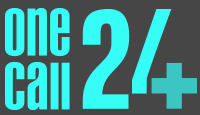 Verification of statutory & mandatory and clinical/care core training checksOne Call 24’s aim is to ensure that all temporary staffed placed by them are sufficiently experienced, skilled and trained. In order to do this, proof of mandatory training is asked for and obtained as part of the initial recruitment process. Evidence of training completed by the candidate is asked for within the Application Form and also required to be supplied as part of the Employment History/CV – full detailing what training has been completed and when.Candidates will be asked to supply all original certificates of training completed in line with the job role and the job role they are applying for. At all times, One Call 24 comply with latest Skills for Health UK Core Skills Training Framework (see www.skillsforhealth.org.uk/services/item/146-core-skills-training-framework). Certificates will be checked against the information supplied within the CV and Application Form.Only original certificates will be accepted. These will be scanned onto the system, signed and dated as original seen by One Call 24. One Call 24 will then proceed to contact the issuing bodies in order to establish: Course content Module levels completed Online or practical trainingConfirmation of issue/expiry dates Authenticity of the training certificates  Alignment to the Skills for Health FrameworkWhere any discrepancies arise, these will be escalated to the relevant bodies and may delay or stop the recruitment process. This includes:FrameworkAuthorityParticipating AuthorityNHS ProtectShould there be any gaps identified within the candidate’s training, skills and/or expertise, One Call 24 will look to offer and provide the necessary assistance to ensure that the candidate is fully compliant to a standard that meets the customer’s requirements. This can include: setting up additional mandatory training for the candidate or refresher training depending on the need. All candidates will be required to complete the following training modules:In addition to this, as required by the normal duties expected to be performed by the Temporary Agency Worker on the AssignmentTraining will also be offered as required by the normal duties expected to be performed by the Temporary Agency Worker on the Assignment: Confirmation of training will be provided to the client as part of the booking/assignment confirmation.All training certificates will be retained on file, signed and dated as original seen.Policy Number33Version1Policy ContactMatthew BetteridgeDate Issued1st November 2017Review Date1st November 2018Target AudienceAgency WorkersApproved byOneCall24 Policy TeamSubjectLevelOnce on recruitment and then followed by CSFT recommended proposed refresher period, although refresher training may be needed based upon local risk assessmentEquality, Diversity & Human RightsThree (3) YearsHealth, Safety & WelfareThree (3) Years, although further job specific training may be needed based upon local risk assessmentNHS Conflict ResolutionThree (3) YearsFire SafetyTwo (2) YearsInfection Prevention & ControlLevel oneThree (3) YearsInfection Prevention & ControlLevel twoAnnualMoving and HandlingLevel oneAnnualMoving and HandlingLevel twoAnnual, although refresher training may be needed based upon local risk assessmentSafeguarding AdultsLevel oneThree (3) YearsSafeguarding AdultsLevel twoThree (3) YearsSafeguarding Children (version 2)Level oneThree (3) YearsSafeguarding Children (version 2)Level twoThree (3) YearsSafeguarding Children (version 2)Level threeThree (3) YearsResuscitationLevel oneOnce on recruitmentResuscitationLevel twoAnnual ResuscitationLevel threeAnnualInformation GovernanceAnnualSubjectLevelOnce on recruitment and then followed by CSFT recommended proposed refresher period, although refresher training may be needed based upon local risk assessmentYour healthcare careerOnce on recruitmentDuty of careOnce on recruitmentPerson-centred careOnce on recruitmentCommunicationOnce on recruitmentConsentOnce on recruitmentPrivacy and dignityOnce on recruitmentFluids and nutritionOnce on recruitmentDementia AwarenessOnce on recruitmentBlood component transfusionDecision to TransfuseThree (3) YearsBlood component transfusionAdministration of blood componentsThree (3) YearsBlood component transfusionBlood SamplingThree (3) YearsBlood component transfusionCollection of blood components from storage and delivery to the clinical areaThree (3) YearsSubjectOnce on recruitment and then followed by Participating Authority recommended proposed refresher period, although refresher training may be needed based upon local risk assessmentComplaintsAnnualLone worker trainingAnnualFood hygiene & hygiene awarenessAnnualMental Health ActAnnualMental Capacity ActAnnualPhysical restraint skills and techniques, including personal safety and control & restraintAnnualInterpretation of cardiographsAnnualAny additional statutory & mandatory or clinical/care or other training that the Participating Authority considers necessary and [or] as required by the relevant Professional Body relevant to the role required to be performed and identified in the individual Order and the Call-off Contract from time to time.Annual 